CM  Lesson Monday 27th April 2020Semaine du Lundi 27 Avril au Vendredi 1er Mai Bonjour Parents,Cette semaine, les enfants vont apprendre la demi-heure.En anglais c’est HALF PAST Ex: Half past twelve / twelve thirty/ 12:30 On écrit l’heure de 3 manièresTime to the half hour    ½ hour = 30 minutes / thirtyWhat time is it?It is 12:30. It is twelve thirty.It IS 8:30.   It is eight thirty.Vidéos sur la demi-heurehttps://youtu.be/n_daAYx6krghttps://youtu.be/8w1MgXz_uZg    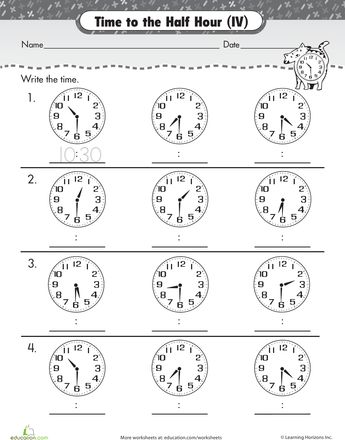 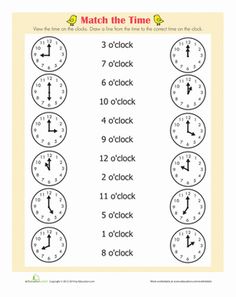 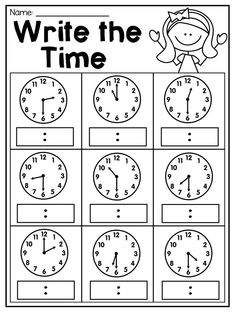 